Rozpočtová opatření č. 62, 63ObsahNávrhy změn schváleného rozpočtu na rok 2021 překládané orgánům města.Důvodová zprávaRozpočtové opatření č. 62 - Dar Lidl ČR - Oranžové hřištěNa účet města byla připsána částka 75.400 Kč, jedná se o dar společnosti Lidl Česká republika na akci Oranžové hřiště  - Zlatá Hora střed. Rekonstrukce tohoto hřiště již probíhá a ukončení se předpokládá začátkem měsíce listopadu.Rozpočtové opatření č. 63 - Dotace Ministerstva vnitra ČR - Městská policieNa základě žádosti byla městu Slavkov u Brna přiznána neinvestiční dotace z kapitoly Ministerstva vnitra ČR ve výši 20.000 Kč. Jedná se o dotaci na podporu mimořádného ohodnocení strážníků obecních policií v roce 2021 v souvislosti s epidemií Covid - 19. Tyto finanční prostředky jsou účelové a budou vyúčtovány v rámci finančního vypořádání za rok 2021.I. Rada města schvalujerozpočtová opatření v předloženém znění v souladu s usnesením zastupitelstva města Slavkov u Brna č. 281/18/ZM/2020 ze dne 7.12.2020, které pověřuje radu města schvalovat a provádět změny rozpočtu na rok 2021 formou rozpočtových opatření:Datum vyvěšení: 21. 10. 2021					Datum snětí: 31. 3. 2022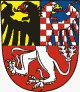 Č. RO.ORJ§Pol.ORGÚZTextPříjmy (Kč)Výdaje (Kč)62413421312156721IR - Dar Lidl75 40062413421612256721IR - Oranžové hřiště75 400Č. RO.ORJ§Pol.ORGÚZTextPříjmy (Kč)Výdaje (Kč)6390411614036MěP - Dotace - Covid 1920 00063905311612214036MěP - Platy zaměstnanců v prac. poměru20 000Č. ROORJ§Pol.ORGÚZTextPříjmy (Kč)Výdaje (Kč)62413421312156721IR - Dar Lidl75 40062413421612256721IR - Oranžové hřiště75 4006390411614036MěP - Dotace - Covid 1920 00063905311612214036MěP - Platy zaměstnanců v prac. poměru20 000